附件1：   中国非公立医疗机构协会肿瘤专业委员会2017年学术年会议程附件2中国非公立医疗机构协会肿瘤专业委员会2017年学术年会参会回执   注意事项：请于8月15日之前通过邮箱、微信等方式将会议回执发送至报名参会联系人：丁黔  肿瘤专业委员会副秘书长    手机：13701395648  邮箱：dingqian0000@sohu.com附件3：交通指南广州阳光酒店位于广东省广州市天河区黄埔大道中199号。从广州市白云机场到达酒店方式：1、乘坐地铁3号线北延线—体育西路，然后转乘140路或137路公交到员村山顶站下车，再步行824米即到广州阳光酒店。2、乘坐机场大巴到华师粤海酒店，然后搭乘的士到达酒店。3、从机场乘坐的士到达酒店费用在160元左右。从广州市火车南站到达酒店方式：1、乘坐地铁2号线然后在广州火车站转乘地铁5号线到员村站，出地铁口步行大约15分钟到达阳光酒店（或在员村地铁口搭乘40路/44路公交到达员村站）。2、从广州南站搭乘的士到达酒店费用在76元左右。从广州市火车东站到达酒店方式：1、从天寿路乘B11到达天府路站下车，然后步行600米即到。2、打的士到酒店费用大约在30元左右。从广州火车站到达酒店方式：1、搭乘地铁5号线到员村站，出地铁口步行大约15分钟到达阳光酒店（或在员村地铁口搭乘40路/44路公交到达员村站）。2、搭乘的士费用大约41元左右。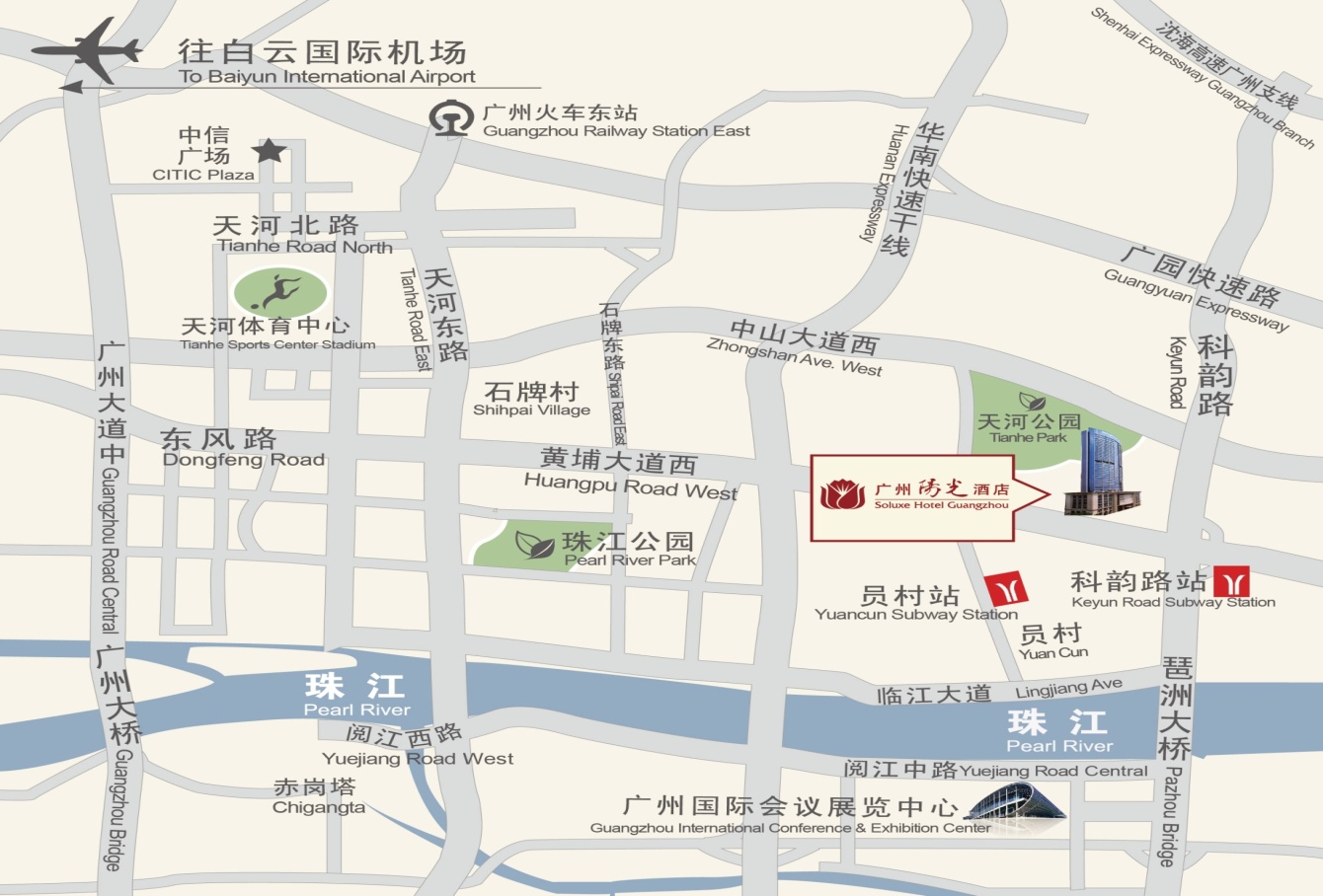 日期时间专家题目单位9月16日（星期六）12:00-22:00会议报到（全体委员16:00前报到）会议报到（全体委员16:00前报到）会议报到（全体委员16:00前报到）9月16日（星期六）16:00～18:00一届二次全体委员会议一届二次全体委员会议一届二次全体委员会议9月16日（星期六）18:00～20:30晚餐晚餐晚餐9月17日（星期日）8:00～ 8:30全体开幕仪式及领导致辞9月17日（星期日）8:30～ 9:00全体医改政策解读有关部门领导9月17日（星期日）9:00～ 9:30赵平社会办医的前景展望中国医学科学院肿瘤医院原院长、中国癌症基金会理事长9月17日（星期日）9:30～10:30刘爱国医院集团建设的尝试与思考安徽济民肿瘤医院院长9月17日（星期日）10:30～11:00张晓鹏医院投资管理上市平台的意义与实施路径弘和仁爱医疗集团CEO9月17日（星期日）11:00～11:30牛立志非公立肿瘤医院的发展与思考复大肿瘤医院院长9月17日（星期日）11:30～12:00徐秀玉现代化非公立肿瘤医院管理海南省肿瘤医院9月17日（星期日）12:00～13:30午餐午餐午餐9月17日（星期日）13:30～14:00张育荣北京三环肿瘤医院发展经验介绍北京三环肿瘤医院院长9月17日（星期日）14:00～14:30梁军非公立综合医院肿瘤中心的发展建设北大国际医院副院长9月17日（星期日）14:30～15:00沙龙讨论医院投资的风险与机遇主持1位+主讲1位+8位投资代表9月17日（星期日）15:00～15:20茶休茶休茶休9月17日（星期日）15:20～16:00沙龙讨论突破非公立医院人才瓶颈的尝试主持1位+主讲1位+8位医生集团代表9月17日（星期日）16:00～16:40沙龙讨论企业对非公立肿瘤医院的业务拓展需求主持1位+主讲1位+8位企业代表9月17日（星期日）16:40～17:20沙龙讨论非公立肿瘤医院的业务延展主持1位+主讲1位+8位医院代表9月17日（星期日）17:20～18:00沙龙讨论把握政策方向助推非公立医院发展主持1位+主讲1位+8位医院代表9月17日（星期日）18:00～18:30全体总结9月17日（星期日）18:30～21:30晚餐晚餐晚餐9月18日（周一）全天参观广州复大肿瘤医院参观广州复大肿瘤医院参观广州复大肿瘤医院姓名性别职务职称单位名称手机邮箱是否预定住宿□是 □否报到时间□9月16日  □9月17日住宿需求□大床□双标撤离时间□9月17日  □9月18日